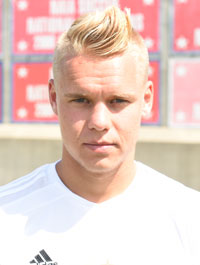 EducationLindsey Wilson College (LWC) 			                Columbia, KY, U.S.ABachelor of Arts: Recreation, Tourism, Sport Management                                                2013-2016 GPA: 4.0Graduation Date: December 10, 2016 LanguagesFinnish (Native Speaker, fluent)English (Fluent)French (Fluent)Hungarian (Fluent)Soccer ExperienceCollegiate Athletics:Position: Offensive MidfielderCurrent team: Lindsey Wilson College Blue Raiders		                Columbia, KY, U.S.ANumber: # 10					            2013-2016Collegiate Career Personal Awards & Statistics59 goals and 22 assists in 64 games (4 Seasons in the NAIA)2015 & 2016 Mid-South Conference Player of the Year2015 NSCAA All-America Team2014, 2015, 2016 Mid-South Conference First Team2015 Lindsey Wilson College Men’s Soccer Champions of Character Award2015 Lindsey Wilson College Student-Athlete of the Year Runner-Up2015 Lindsey Wilson College Scholar-Athlete of the Year10 x Mid-South Conference Player of the Week (4 years)4 x National Player of the Week (4 years)CoSIDA (College Sports Information Directors of America) Academic All-AmericaYouth National Team of FinlandFinnish U-17 National Team Camps			                    2007-2008, Finland Preparation game for U-17 Euro 2009 Finland- Estonia	        September 9, 2009 FinlandReserve player of U-17 Euro 2009 Qualifications 			         2009 FinlandFormer Club TeamsLegia Warszawa				       2000-2002 Warsaw, PolandPolonia Warszawa 				       2002-2003 Warsaw, PolandVJS (Vantaan Jalkapalloseura) 			        2003-2005 Vantaa, Finland                                               PSG Paris Saint Germain Summer Camp 		       2007 Summer Paris, FranceUjpest FC				                        2005-2011 Budapest, Hungary           Helsingin Jalkapallo Klubi (HJK)			      2011-2012 Helsinki FinlandReading United A.C. (PDL)		                 Summer 2013 Reading, PA, U.S.APK-35 Vantaa (Finland 1st Division) 		                       Summer 2014 Vantaa, FinlandDerby City Rovers (PDL) 		  Summer 2015 & 2016 Lousiville, KY U.S.AStatisticsLindsey Wilson College Blue Raiders (NAIA)                                                  2016-2017 Ky, USA25 goals and 6 assists in 15 gamesTeam CaptainMid-South Conference Player of the YearAll Mid-South Conference First TeamDerby City Rovers (USL PDL)                                                                     2016 Summer Ky, USA12 goals and 8 assists in 14 gamesGreat Lakes Division All-Conference TeamLindsey Wilson College Blue Raiders (NAIA)                                                  2015-2016 Ky, USA24 goals and 8 assists in 18 gamesMid-South Conference Player of the YearAll Mid-South Conference First TeamLindsey Wilson College Blue Raiders (NAIA)                                                  2014-2015 Ky, USA6 goals and 4 assists in 11 gamesAll Mid-South Conference First TeamLindsey Wilson College Blue Raiders (NAIA)                                                  2013-2014 Ky, USA4 goals and 4 assists in 20 gamesAll Mid-South Conference Second TeamKlubi 04 (Men’s 2nd Division) Reserve team of HJK                                         2012-2013 Finland14 goals and 16 assists in 24 gamesTeam CaptainKlubi 04 Player of the YearHelsingin Jalkapallo Klubi (HJK) (Finland U-19 1st Division)                         2011-2012 Finland14 goals and 8 assists in 11 gamesTeam CaptainHJK U-19 Player of the YearContact Representative:Lee ChalmersVIVO 7 SPORTSVivo7sports@gmail.com+49(0)7661 907 6666Ecos-Office Center Freiburg Basler Straße 115D-79115 Freiburg im BreisgauGermany